БІЛОЦЕРКІВСЬКА МІСЬКА РАДА	КИЇВСЬКОЇ ОБЛАСТІ	Р І Ш Е Н Н Я
від 27 травня 2021 року                                                                 № 887-13-VIIIПро проведення нормативної грошової оцінки земель населених пунктів села Шкарівка Білоцерківського району Київської області та селища Терезине Білоцерківського району Київської областіРозглянувши подання постійної комісії з питань земельних відносин та земельного кадастру, планування території, будівництва, архітектури, охорони пам’яток, історичного середовища до міського голови від 13 травня 2021 року № 968/02-17, протокол постійної комісії з питань  земельних відносин та земельного кадастру, планування території, будівництва, архітектури, охорони пам’яток, історичного середовища від 13 травня 2021 року №15, відповідно до ст. ст. 12, 83, 122, 201 Земельного кодексу України, ст.  6, 15, 18  Закону  України  «Про оцінку земель», Порядку нормативної грошової оцінки земель населених пунктів, затвердженого наказом Міністерства аграрної політики та продовольства України від 25 грудня 2016 року № 489, п. 34 ч. 1 ст. 26, 59 Закону України «Про місцеве самоврядування в Україні»  міська рада вирішила: 1.  Провести нормативну грошову оцінку земель населеного пункту села Шкарівка Білоцерківського району Київської області.2.  Провести нормативну грошову оцінку земель населеного пункту селища Терезине Білоцерківського району Київської області.3. Доручити управлінню регулювання земельних відносин Білоцерківської міської ради спільно з управлінням містобудування та архітектури Білоцерківської міської ради підготувати технічне завдання на надання послуг із розроблення технічної документації з нормативної грошової оцінки земель населених пунктів села Шкарівка Білоцерківського району Київської області та селища Терезине Білоцерківського району Київської області та вихідні дані для проведення нормативної грошової оцінки земель. 4. Фінансування наданих послуг із розроблення технічної документації з нормативної грошової оцінки земель населених пунктів села Шкарівка Білоцерківського району Київської області та селища Терезине Білоцерківського району Київської області провести виконавчому комітету Білоцерківської міської ради.5. Контроль за виконанням цього рішення покласти на постійну комісію з питань земельних відносин та земельного кадастру, планування території, будівництва, архітектури, охорони пам’яток, історичного середовища.Міський голова                                                                                Геннадій ДИКИЙ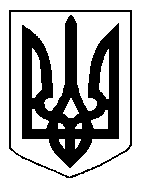 